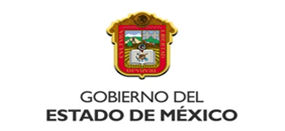 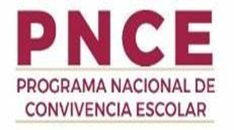 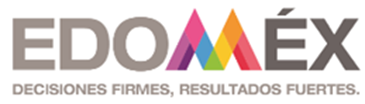 Departamento para el Desarrollo de la Calidad Educativa	Oficina del Programa Nacional de Convivencia Escolar	Calendarización de capacitación virtual sobre el uso de materiales PNCE, desde un enfoque transversal.Propósito: acompañar el proceso de capacitación a la estructura educativa, a través de plataformas digitales, para fortalecer la intervención docente.Subdirección o Departamento____________________________________________________________________________________Instructivo para el llenado del documento Calendarización de capacitación virtual sobre el uso de materiales PNCE, desde un enfoque transversal., EstrategiaFecha de capacitaciónBeneficiarios Responsables de capacitaciónPlataforma ID y clave de reuniónCapacitación a la estructura educativa, para favorecer el desarrollo socioemocional, en tiempos de contingencia sanitaria, mediante el uso de materiales del PNCE.ATPCapacitación a la estructura educativa, para favorecer el desarrollo socioemocional, en tiempos de contingencia sanitaria, mediante el uso de materiales del PNCE.Jefes de SectorCapacitación a la estructura educativa, para favorecer el desarrollo socioemocional, en tiempos de contingencia sanitaria, mediante el uso de materiales del PNCE.SupervisoresCapacitación a la estructura educativa, para favorecer el desarrollo socioemocional, en tiempos de contingencia sanitaria, mediante el uso de materiales del PNCE.DirectoresCapacitación a la estructura educativa, para favorecer el desarrollo socioemocional, en tiempos de contingencia sanitaria, mediante el uso de materiales del PNCE.Docentes frente a grupoSubdirección o DepartamentoNombre del centro de adscripción del servicio de acuerdo al nivel educativo.Fecha de capacitaciónPara el día 16 de febrero, sólo se requiere la fecha programada para capacitación hasta sectores escolares en Subdirecciones de primarias, Departamento de Educación Preescolar y Educación Indígena y Supervisiones en Departamentos de Educación Especial.Posterior a reuniones de organización y cuando los Directores de Escuela establezcan las fechas en que realizarán la capacitación a docentes, se enviará vía estructura nuevamente el cuadro con las columnas de fechas lleno.Responsables de CapacitaciónEl nombre y función de quien proporciona la capacitación, si son varios, se anotan todos los que coordinan la acción.BeneficiariosAnotar la función a quienes está dirigida la reuniónPlataforma ID y clave de reuniónAnotar la información que contenga plataforma, ID, clave de reunión y fecha